DIA 21 JULIO. GUÍA DE APRENDIZAJE CASA.                                           GRADO 10°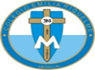 NOMBRE ______________________________________________________Buenos días queridas estudiantes. Nuevamente nos disponemos en la presencia de Dios. HOY PUEDE HACER LA ORACIÓN ANA SOFIA AGUIRRE.Recordemos la pausa activa. Es importante para que tu cerebro descanse y no se bloqueen a la hora de realizar los trabajos. Hoy haremos esta: cuando un cristiano baila, baila, baila, baila, mueve la cabeza, cabeza, cabeza…Socializar el trabajo de los tres editores.TEMA: SER PERSONA LLAMADO ESPECÍFICO DE DIOS AL SER HUMANO. PÁG 78, 79, 80. 81.Vamos entonces a desarrollar el tema: Haciendo la lectura cada una leerá su apartado y lo explicara a sus compañeras.Comenzamos con los interrogantes de la pág 78.Que es ser persona? Es un ser a la vez corporal y espiritual. Creado por Dios. Al hombre se le llama persona porque es radicalmente diferente de los demás sujetos de cualquier naturaleza no racional. Lo distintivo de este sujeto es que tiene un dominio sobre sus acciones radicalmente superior del que tiene cualquier otro individuo vivo vegetal o animal. MANUELA ZULUAGA.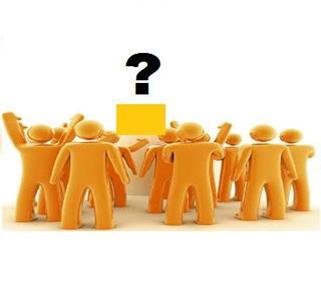 Ser persona, consiste en ser único e irrepetible. En ese sentido, la persona se va haciendo a sí misma, va configurando su personalidad a lo largo de su vida. Este hacerse a sí misma es también una manifestación de la auto posesión y del autogobierno que ejerce sobre sí misma. El hombre es persona, dotado de razón y de voluntad libre, es un ser socia en relación con otros. VALENTINA ZAPATA.El hombre es un ser de la naturaleza pero, al mismo tiempo, la trasciende. Comparte con los demás seres naturales todo lo que se refiere a su ser material, pero se distingue de ellos porque posee unas dimensiones espirituales que le hacen ser una persona. MARÍA FERNANDA VALLE.La doctrina cristiana afirma que en el hombre existe una dualidad de dimensiones, las materiales y las espirituales, en una unidad de ser, porque la persona humana es un único ser compuesto de cuerpo y alma. Además, afirma que el alma espiritual no muere y que está destinada a unirse de nuevo con su cuerpo al fin de los tiempos. MARIANA RAVEConectamos el tema con lo que el libro nos aporta en la pag 81. Comprender en que consiste la dignidad del ser humano y vivr en consecuencia, permite a la persona adueñarse de su historia y de su ser, entender y valorar las propias capacidades y virtudes y establecer un apropiado proyecto de vida. La dignidad de la persona se manifiesta en el respeto, la admiración y la tolerancia del individuo hacia sí mismo y hacia los demás. SARA RAMIREZ. 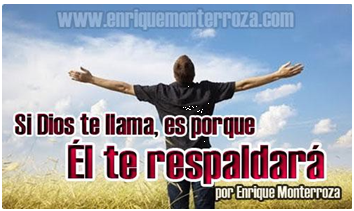 La persona tiene una dignidad única: nadie puede sustituirla en lo que es capaz de hacer como persona. Y sólo entre personas puede darse la amistad y el amor. «Por haber sido hecho a imagen de Dios, el ser humano tiene la dignidad de persona; no es solamente algo, sino alguien. Cabe afirmar que cada ser humano es único, distinto de todos los demás. MANUELA QUINTERO. La persona tiene una dignidad única: nadie puede sustituirla en lo que es capaz de hacer como persona. Y solo entre personas puede darse la amistad y el amor. “Por haber sido hecho a imagen de Dios, el ser humano tiene la dignidad de persona; no es solamente algo, sino alguien. Es capaz de conocerse, de poseerse y de darse libremente y entrar en comunión con otras personas; y es llamado, por la gracia, a una alianza con su Creador, a ofrecerle una respuesta de fe y de amor que ningún otro ser puede dar en su lugar” (Catecismo de la Iglesia Católica, n. 357). VALENTINA PARRA.El ser humano es la única criatura capaz de conocer y amar a Dios, y, de este modo, ser feliz. el hombre fue creado para servir y amar a Dios y para ofrecerle toda la creación” (Catecismo de la Iglesia Católica, n. 358). Todo hombre es llamado a la filiación divina por la gracia, es decir, a participar de la misma vida divina. Por esto la Gaudium et spes puede afirmar que el hombre es la única criatura terrestre a la que Dios ha amado por sí misma y que no puede encontrar su propia plenitud si no es en la entrega sincera de sí mismo a los demás. GERALDIN MORALESNecesitamos verdades fuertes, sobre el hombre- mujer, pero no cualquier tipo de verdades fuertes. El hombre – mujer, no es puro instinto, ni un simple objeto del sistema productivo, ni una célula utilizada por el comercio que la sociedad ofrece. “El hombre, en definitiva es amor, y si no es amor, no es hombre, es hombre frustrado, auto- reducido a cosa”. ISABELA OSPINA.Hay mucho más en cada hombre y en cada mujer. Hay un alma, un espíritu, que no termina con la muerte, que empieza a vivir un día y camina hacia la plenitud de lo infinito. Vale cada ser humano, pobre o rico, grande o pequeño, sano o enfermo, nacido o sin nacer, del norte o del sur, porque cada uno tiene algo de divino, un soplo de Dios. El hombre es la única criatura hecha a imagen y semejanza de Dios. MARIANA MORALESEl libro del Génesis (Gn) es extraordinariamente preciso: definiendo al hombre como “imagen de Dios”, pone en evidencia aquello por lo que el hombre es hombre, aquello por lo que es un ser distinto de todas las demás criaturas del mundo visible. El hombre es imagen de Dios. Es persona a imagen de las personas divinas. Un ser inteligente y libre, capaz de bien y de amor, y que se realiza amando, a imagen de las personas divinas. Que el hombre es imagen de Dios significa, ante todo, que es capaz de relacionarse con Él, que puede conocerle y amarle, que es amado por Dios como persona. ISABELA MONTOYA.En definitiva, “el hombre creado a imagen de Dios es un ser a la vez corporal y espiritual, en esto radica su grandeza, o sea, un ser que por una parte está unido al mundo exterior y por otra lo trasciende ósea lo eleva hacia donde esta Dios, por eso sentimos la necesidad de buscar a Dios. Esta verdad sobre el hombre es el objeto de nuestra fe, porque hemos sido creados a imagen y semejanza de Dios; y es una verdad presentada, a lo largo de los siglos, por el Magisterio de la Iglesia”. LORENA MEDINA.Actividad.1. Elija de los apartados que trae el documento aquella definición que sea la más acertada para definir lo que es ser persona.2. ¿Qué tiene que ver el ser persona con el llamado que Dios hace al ser humano?3. ¿Por qué es importante el conocimiento personal?4. ¿Porque la persona es la única criatura en la tierra a la que Dios la ha acompañado siempre?5. ¿Porque la libertad es la propiedad esencial de la persona.?PROXIMO VIERNES TENEMOS CLASE VIRTUAL A LAS 12. CHAO NOS VEMOS, SI DIOS QUIERE.